Уважаемые коллеги!В связи с часто задаваемыми вопросами направляем разъяснения о порядке организации питания в ходе проведения единого государственного экзамена в пунктах проведения экзаменов.Порядком проведения государственной итоговой аттестации по образовательным программам среднего общего образования утвержден приказом Министерства просвещения Российской Федерации и Федеральной службы по надзору в сфере образования и науки от 07.11.2018 № 190/1512  (далее − Порядок ГИА-11).Во время экзаменов помещения, не используемые для проведения экзамена, должны быть заперты и опечатаны, то  в случае организации экзаменов для участников экзаменов с ОВЗ, участников экзаменов − детей-инвалидов и инвалидов (далее – участников экзаменов с ОВЗ) в отдельных аудиториях, допустимо и целесообразно организовать    питание указанных участников экзаменов непосредственно в аудитории, в которой они сдают экзамен.Питание для участников экзамена с ОВЗ организуется в аудитории проведения экзамена за отдельно выделенным столом, обозначенным табличкой «Место приема пищи».Необходимое питание участники экзамена с ОВЗ приносят в ППЭ самостоятельно в прозрачной упаковке с указанием фамилии, имени и отчества участника экзамена с ОВЗ и размещают на специально отведенном месте (столе) в аудитории. При организации питания непосредственно в аудитории проведения экзаменов выделяются отдельный стол и стул. Отдельный стол обозначается табличкой «Место приема пищи», оборудуется дозатором с антисептическим средством, салфетками, одноразовой посудой. Участник экзамена с ОВЗ сообщает организатору в аудитории о необходимости осуществить прием пищи. Участник экзамена с ОВЗ оставляет документ, удостоверяющий личность, экзаменационные материалы (далее – ЭМ), письменные принадлежности и листы бумаги для черновиков на рабочем столе, а организатор проверяет комплектность ЭМ.Прием пищи участник экзамена с ОВЗ осуществляет за специально выделенным столом, обозначенным табличкой «Место приема пищи». По окончании приема пищи участник экзамена с ОВЗ возвращается на рабочее место в аудитории и продолжает выполнение экзаменационной работы. Для участников экзамена, не предоставивших документов, подтверждающих статус ребенка с ОВЗ, ребенка-инвалида, инвалида, но имеющих медицинские показания для приема пищи (при входе в ППЭ должна быть предоставлена медицинская справка либо заболевание должно быть подтверждено сопровождающим), прием пищи может быть организован в рекреации (холле). В этом случае рекомендовано выделить отдельное место (стол), оборудованное дозатором с антисептическим средством, салфетками. Прием пищи осуществляется в присутствии организатора вне аудитории.Организация места для приема пищи работниками ППЭ в рекреациях, холлах и других общественных местах, к которым имеют доступ участники экзамена, не рекомендуется. Организация питания в ППЭ для лиц, привлекаемых к проведению экзаменов, хотя и не предусмотрена, но и не запрещена, поэтому они могут проносить с собой питание (питьевой йогурт, плитку шоколада, легкие закуски, фрукты и др.) в прозрачном пакете или контейнере. Рекомендуется выделить место для приема пищи работниками ППЭ в штабе ППЭ вне рабочей зоны.Независимо от продолжительности экзамена на территории ППЭ обеспечивается питьевой режим. Тулина Наталия Владимировна(4852)40-08-66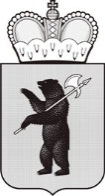 ДЕПАРТАМЕНТ ОБРАЗОВАНИЯЯРОСЛАВСКОЙ ОБЛАСТИСоветская ул., д. . Ярославль, 150000Телефон (4852) 40-18-95Факс (4852) 72-83-81e-mail: dobr@yarregion.ruhttp://yarregion.ru/depts/dobrОКПО 00097608, ОГРН 1027600681195,ИНН / КПП 7604037302 / 760401001__________________№______________На №           от           Руководителям органов местного самоуправления, осуществляющих управление в сфере образования Руководителям государственных общеобразовательных организаций(по списку рассылки)О направлении разъяснений по организации питания в ходе проведения единого государственного экзаменаПервый заместитель директора департаментаС.В. Астафьева